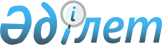 Об оказании материальной помощи
					
			Утративший силу
			
			
		
					Постановление акимата Кордайского района Жамбылской области от 30 ноября 2009 года N 482. Зарегистрировано Управлением юстиции Кордайского района Жамбылской области 06 января 2010 года за № 84. Утратило силу в связи с истечением срока действия - (письмо аппарата акима Кордайского района Жамбылской области от 15 ноября 2013 года № 05-1357)      Примечание РЦПИ:

      В тексте сохранена авторская орфография и пунктуация.      Сноска. Утратило силу в связи с истечением срока действия - (письмо аппарата акима Кордайского района Жамбылской области от 15.11.2013 № 05-1357).

      В целях обеспечения местными средствами массовой информации участников и инвалидов войны, на основании статьи 20 Закона Республики Казахстан от 28 апреля 1995 года «О льготах и социальной защите участников, инвалидов Великой Отечественной войны и лиц, приравненных к ним» и руководствуясь пунктом 2 статьи 31 Закона Республики Казахстан от 23 января 2001 года «О местном государственном управлении и самоуправлении в Республике Казахстан» акимат района ПОСТАНОВЛЯЕТ:



      1. Оказать материальную помощь участникам и инвалидам войны на подписку газеты «Қордай шамшырағы» - «Кордайский маяк» на первое полугодие 2010 года в количестве 107 (сто семь) экземпляров.



      2. Государственному учреждению «Аппарат акима Кордайского района» выделенные средства использовать по назначению.



      3. Контроль за исполнением настоящего постановления возложить на заместителя акима района Б.Т. Джамангозова.



      4. Настоящее постановление вступает в силу со дня государственной регистрации в органах юстиции и вводится в действие по истечении десяти календарных дней со дня его первого официального опубликования.

      

      Аким Кордайского района                    М. Жолдасбаев
					© 2012. РГП на ПХВ «Институт законодательства и правовой информации Республики Казахстан» Министерства юстиции Республики Казахстан
				